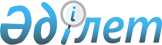 О внесении изменения в решение Бородулихинского районного маслихата от 31 марта 2014 года № 21-11-V "Об утверждении регламента Бородулихинского районного маслихата"
					
			Утративший силу
			
			
		
					Решение Бородулихинского районного маслихата Восточно-Казахстанской области от 26 сентября 2014 года № 26-5-V. Зарегистрировано Департаментом юстиции Восточно-Казахстанской области 27 октября 2014 года № 3519. Утратило силу - решением Бородулихинского районного маслихата Восточно-Казахстанской области от 27 июня 2017 года № 12-12-VI
      Сноска. Утратило силу – решением Бородулихинского районного маслихата Восточно-Казахстанской области от 27.06.2017 № 12-12-VI (вводится в действие со дня первого официального опубликования).

      Примечание РЦПИ.

      В тексте документа сохранена пунктуация и орфография оригинала.
      В соответствии со статьей 6 Закона Республики Казахстан от 23 января 2001 года "О местном государственном управлении и самоуправлении в Республике Казахстан", статьей 21 Закона Республики Казахстан от 24 марта 1998 года "О нормативных правовых актах" Бородулихинский районный маслихат Восточно-Казахстанской области РЕШИЛ:
      1. Внести в решение Бородулихинского районного маслихата "Об утверждении регламента Бородулихинского районного маслихата" от 31 марта 2014 года № 21-11-V (зарегистрировано в Реестре государственной регистрации нормативных правовых актов от 11 мая 2014 года за номером 3302, опубликовано в районных газетах "Аудан тынысы" от 20 мая 2014 года № 38, "Пульс района" от 20 мая 2014 года № 39) следующее изменение:
      в регламенте Бородулихинского районного маслихата, утвержденного указанным решением, пункт 20 изложить в следующей редакции:
      "20. Нормативные правовые решения маслихата Бородулихинского района Восточно-Казахстанской области подлежат государственной регистрации Департаментом юстиции Восточно-Казахстанской области Министерства юстиции Республики Казахстан и опубликованию в установленном законодательством Республики Казахстан порядке.".
      2. Настоящее решение вводится в действие по истечении десяти календарных дней после дня его первого официального опубликования.
					© 2012. РГП на ПХВ «Институт законодательства и правовой информации Республики Казахстан» Министерства юстиции Республики Казахстан
				
      Председатель сессии

Ю. Ковязин

      Секретарь районного маслихата

У. Майжанов
